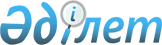 Об установлении квоты рабочих мест для лиц, состоящих на учете службы пробации уголовно-исполнительной инспекции
					
			Утративший силу
			
			
		
					Постановление акимата города Риддера Восточно-Казахстанской области от 28 ноября 2012 года N 740. Зарегистрировано Департаментом юстиции Восточно-Казахстанской области 25 декабря 2012 года за N 2783. Утратило силу - постановлением акимата города Риддера от 26 марта 2013 года № 213      Сноска. Утратило силу - постановлением акимата города Риддера от 26.03.2013 № 213.      Примечание РЦПИ.

      В тексте сохранена авторская орфография и пунктуация.

      В соответствии с пунктом 2 статьи 31 Закона Республики Казахстан от 23 января 2001 года «О местном государственном управлении и самоуправлении в Республике Казахстан», подпунктами 5-5), 5-6) статьи 7 Закона Республики Казахстан от 23 января 2001 года «О занятости населения», в целях социальной защиты лиц, состоящих на учете службы пробации уголовно-исполнительной инспекции, испытывающих трудности в поиске работы, для обеспечения их занятости, акимат города Риддера ПОСТАНОВЛЯЕТ:



      1. Установить квоту рабочих мест для лиц, состоящих на учете службы пробации уголовно-исполнительной инспекции, в размере одного процента от общей численности рабочих мест.



      2. Контроль за реализацией данного постановления возложить на заместителя акима города Риддер Дюсебаеву Р.В.



      3. Настоящее постановление вводится в действие по истечении десяти календарных дней после дня его первого официального опубликования.

       И.о. акима города Риддера                  С. Кагарманов
					© 2012. РГП на ПХВ «Институт законодательства и правовой информации Республики Казахстан» Министерства юстиции Республики Казахстан
				